INDICAÇÃO Nº           / 2019Assunto: Solicita a manutenção da área de lazer do N.R. Roberto Panzarin.Senhor Presidente,INDICO ao Sr. Prefeito Municipal, nos termos do Regimento Interno desta Casa de Leis, que se digne V. Ex.ª determinar à Secretaria de Obras, manutenção da área de lazer do N.R. Roberto Panzarin, localizada na Rua João Fumachi.A presente indicação é importante para se manter o local em boas condições para o uso de toda a população.SALA DAS SESSÕES, 04 de junho de 2019.LEILA BEDANIVereadora – PV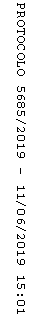 